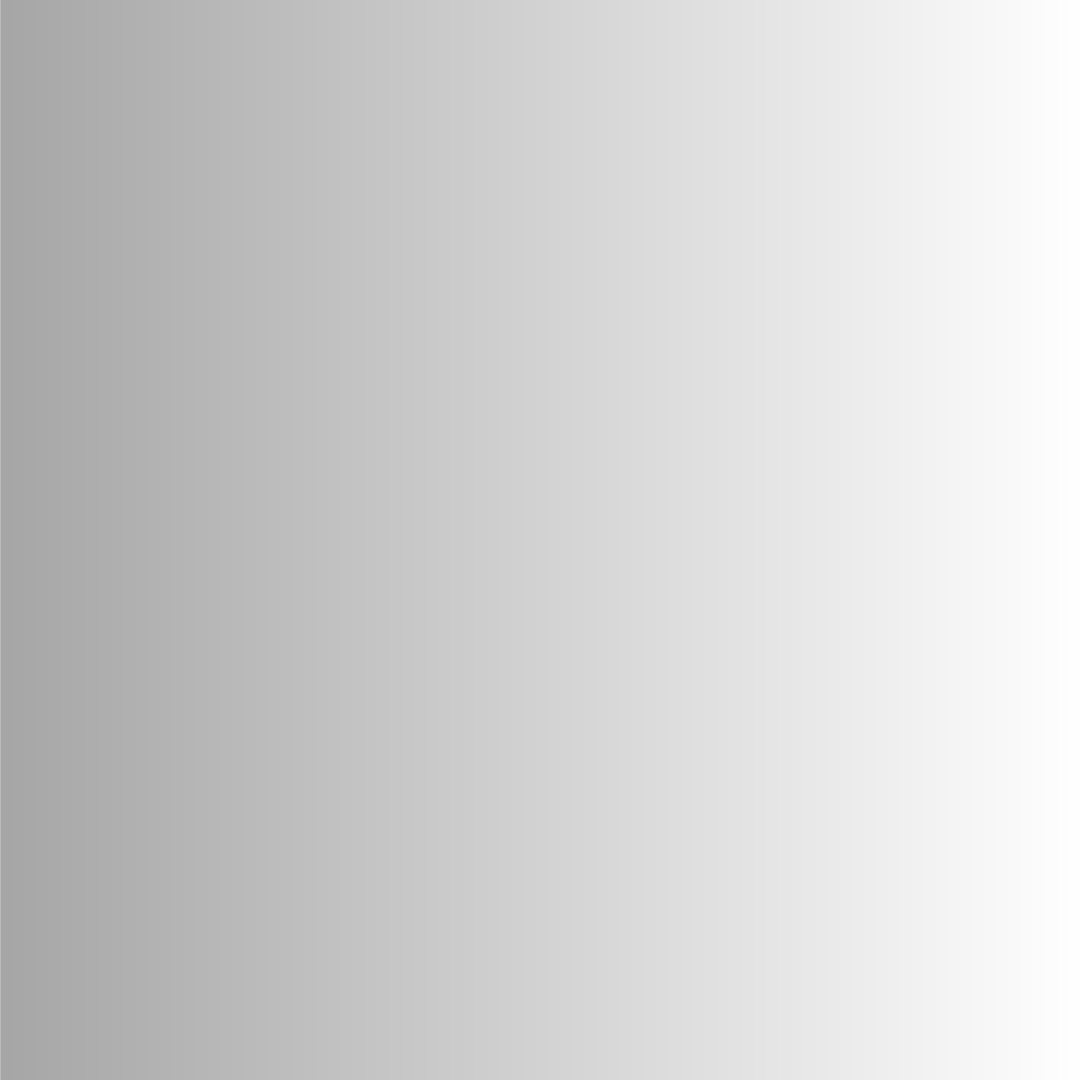 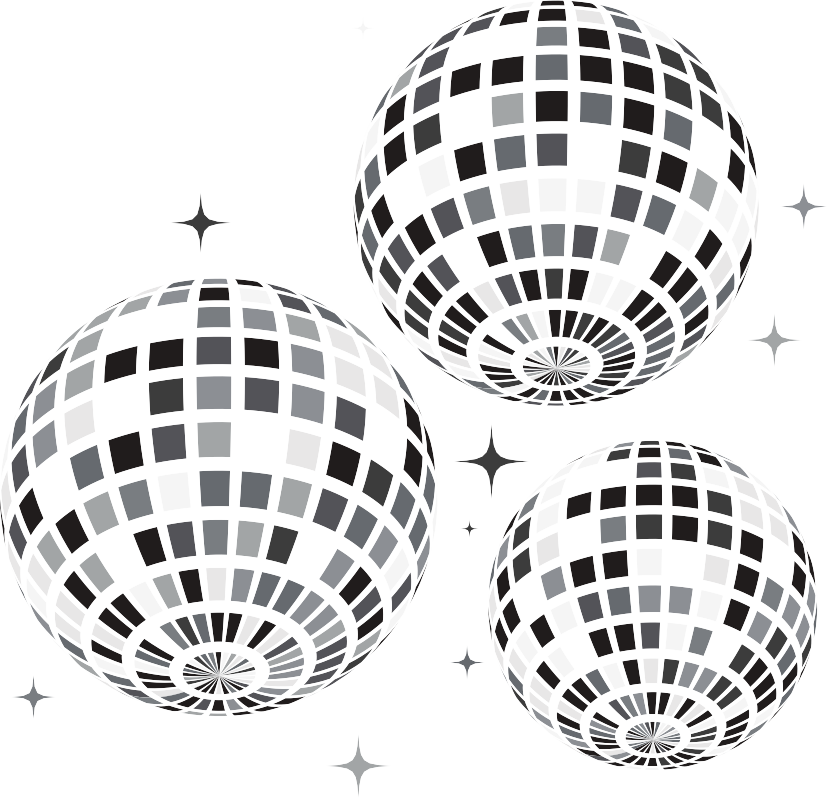 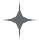 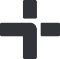 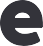 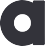 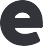 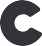 Happy WorkAnniversary!Shaking it off foryears at work! Your strategic moves have added groove to our professionaljourney.